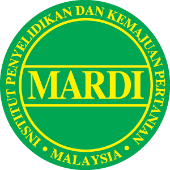 ANUGERAH INOVASI MARDI (AIM) 2022ANUGERAH JURUTEKNOLOGI (PENYELIDIKAN) TERBAIK MARDI 2022SYARAT-SYARAT PERMOHONANTerbuka kepada semua kakitangan kumpulan sokongan di bawah PTJ R&D MARDI;Calon-calon yang telah memenangi anugerah ini pada lima tahun lepas TIDAK layak memohon (kemenangan pada 2017 - 2021);Calon hendaklah mengemukakan bukti maklumat pencapaian bagi 5 tahun lepas (2017 - 2021) seperti halaman pertama penerbitan yang telah diterbitkan atau yang telah menerima nombor DOI, maklumat penglibatan projek dalam sistem PROPER/ MyGRANT MOSTI/lain-lain dokumen projek, sijil anugerah yang dimenangi, sijil penyertaan program dan keahlian dalam jawatankuasa tertentu serta lain-lain yang berkaitan;Calon hendaklah mengemukakan DUA (2) SET borang dan dokumen permohonan dan;Maklumat yang diberikan mestilah BENAR dan sebarang bentuk pemalsuan akan menyebabkan penarikan anugerah.Keputusan adalah MUKTAMAD dan rayuan tidak akan dilayan.Kegagalan mengisi borang permohonan dengan betul dan mematuhi syarat-syarat permohonan boleh menyebabkan permohonan terbatal.Borang ini hendaklah dikembalikan selewatnya-lewatnya pada 20 OGOS 2022 ke: Urus Setia Anugerah Inovasi MARDI (AIM) 2022Pusat Penyelidikan Agrobiodiversiti & PersekitaranPUAN SURYANTI BINTI BUSTAM(u.p : Urus Setia JKK AIM 2022)Pn. Suryanti binti Bustam (suryanti@mardi.gov.my) Pn. Nurul Atilia Shafienaz (natilias@mardi.gov.my)ANUGERAH JURUTEKNOLOGI (PENYELIDIKAN) TERBAIK MARDI 2022LAMPIRAN 13.1	Penglibatan dalam Projek Penyelidikan 2017 - 2021 (40 Markah) Projek PembangunanB.	Projek Lain (Jenis Projek: FRGS, TORAY, NKEA, ScienceFund, penyelidikan kontrak, EPP, antarabangsa, InnoFund, KIK, AUM, NCTF, WRM, projek kerjasama dan lain-lain)LAMPIRAN 23.2	Penglibatan dalam Aktiviti Pemindahan Teknologi  2017 - 2021 (15 markah)LAMPIRAN 33.3	Penglibatan dalam Penyebaran Maklumat  2017 - 2021 (15 Markah) 					LAMPIRAN 43.4  Kemahiran Sedia Ada dan Kemahiran yang diperoleh ketika Menjalankan Penyelidikan di MARDI (10 Markah)	LAMPIRAN 53.5	Senarai Penerbitan 2017 - 2021 (10 Markah)								LAMPIRAN 63.6 	Anugerah Dimenangi 2017 - 2021 (3 Markah) LAMPIRAN 73.7	Lain-Lain Tugas dan Sumbangan 2017 - 2021 (di peringkat PTJ atau MARDI yang tidak melibatkan R&D) (7 Markah) Tugas yang tidak melibatkan R&D seperti AJK dalam Persatuan / Sukan / CSR, menjaga bilik komputer, perpustakaan dsb di peringkat PTJ atau MARDI BUTIRAN CALONBUTIRAN CALONBUTIRAN CALONBUTIRAN CALONBUTIRAN CALON2.1Nama :2.2No. Kad Pengenalan:Umur  :2.3Jawatan & Gred:No. K  :2.4Tarikh Lantikan &Tempoh Perkhidmatan :2.5Pusat  & Program:2.6Alamat Pejabat:2.7No. Telefon:(P) (HP)2.8No. Faks:2.9E-mel:MAKLUMAT PENCAPAIAN 2017 - 2021MAKLUMAT PENCAPAIAN 2017 - 20213.1Penglibatan dalam Projek Penyelidikan  2017 - 2021 (40 Markah) Senarai penglibatan dalam projek penyelidikanSeperti Lampiran 1	3.2Penglibatan dalam Aktiviti Pemindahan Teknologi 2017 - 2021 (15 Markah)Senarai penglibatan dalam aktiviti pemindahan teknologi Seperti Lampiran 23.3Penglibatan dalam Penyebaran Maklumat 2017 - 2021 (15 Markah) Senarai lengkap penglibatan dalam kursus sebagai penceramah / fasilitator / pakar rujuk industri /  penyeliaan pelajar / petugas pameran Seperti Lampiran 33.4Kemahiran Sedia Ada dan Kemahiran yang Diperolehi ketika Menjalankan Penyelidikan di MARDI (10 markah) . Seperti Lampiran 43.5Senarai Penerbitan 2017 - 2021 (10 Markah) Seperti Lampiran 53.6Anugerah Dimenangi 2017 - 2021  (3 Markah) Senaraikan anugerah yang dimenangi Seperti Lampiran 63.7Lain-Lain Tugas dan Sumbangan 2017 - 2021  (7 markah)Senarai lain-lain tugas yang tidak melibatkan R&D seperti AJK dalam Persatuan / Sukan / CSR, menjaga bilik komputer, perpustakaan dsb di peringkat PTJ atau MARDI Seperti Lampiran 7PERAKUANPERAKUAN4.1Perakuan Calon Saya dengan ini mengesahkan bahawa semua maklumat yang dinyatakan di atas adalah benar dan bersetuju untuk mematuhi syarat-syarat permohonan yang telah ditetapkan.	Tandatangan	:	……………………………………………..	Nama	:	……………………………………………..		Tarikh	:	……………………………………………..4.2Ulasan oleh Pegawai Atasan (PPP)         ................................................................................................................................................................................................................................................................................................................................................................................................Tandatangan   :   …………………………………………...................Nama	          :   ……………………………………………...............4.3Pengesahan Pengarah PusatTandatangan   :   …………………………………………...................Nama	          :   ……………………………………………...............Bil.Tajuk Projek PembangunanTajuk Sub- ProjekTajuk Sub-sub Projek (yang pegawai terlibat)Huraian Tugas Secara Ringkas1.1.1.1.1.2.1.1.3.1.2.1.1.2.21.2.3.1.3.1.1.3.2.1.3.32.1.1.2.1.2.2.1.3.2.2.1.2.2.22.2.3.2.3.1.2.3.22.3.3Bil.Tajuk Projek & Kod ProjekJenis Projek/ PembiayaPeranan (Ketua/ahli)Huraian Tugas Secara Ringkas1.1.1.2.1.3.2.1.2.2.2.3.PeringkatTajuk Teknologi / Inovasi / Prototaip & PenerimaTahun PelaksanaanKomersial –perjanjian pengkomersilan telah ada*Sila kemukakan bukti teknologi telah dikomersialkanTeknologi digunapakai tanpa pulangan kepada MARDI (Gunaan Awam)*Sila kemukakan bukti teknologi telah digunapakaiBil.Nama AktivitiPeranan(konsultan / penceramah / fasilitator / penyelaras kursus/ pakar rujuk industri / petugas pameran / demonstrator / wawancara di media / dll.)Tahun PelaksanaanA.Sijil Kehadiran Kursus/ Bengkel Kemahiran (2017 - 2021)Tahun Pelaksanaan123B.Kemahiran yang diperoleh semasa bekerja (senaraikan secara ringkas)Kemahiran yang diperoleh semasa bekerja (senaraikan secara ringkas)123Bil.Kategori PenerbitanPenulis(Sila nyatakan PP/ PB) *PP – penulis pertama atau corresponding authorPB – penulis bersamaPenghargaanTahun TerbitTajuk Penerbitan, Nama Jurnal, Volume & Muka Surat1Jurnal Tempatan / Antarabangsa2Bab dalam Buku Tempatan / Antarabangsa dengan Penyuntingan3Prosiding persidangan / poster dan lain-lain4Buletin MARDI5Majalah / Agromedia / newsletter / risalah / brosur / media massa (cetak/elektronik)6Buku KIKBil.Nama AnugerahAcaraTahunBil.PerananAktiviti/ JawatankuasaTahun Pelaksanaan